A meeting of the IEEE Buffalo Section Board was held via Webex on Thursday, July 9th, 2020, at 6:41 PM.PRESENT: (Online)Mike ChiricoJudy MoskalKyle NadolinskiMitch L FronczakBrian HessGreg KochPadma KasthuriranganMarlin GilletteChris MierzwaJoe OttReview of Minutes from Last Meeting: Meeting minutes for June were presented by Mitch, they were reviewed. No motion was made at this time to accept the minutes due to further corrections that need to be made.Financial Report:The Treasurer’s Report for May 2020 was reviewed and Presented by Kyle. Motion to approve the treasurers report with minor corrections was made by Marlin, The motion was 2nd by Padma, All Ayes; Motion Carries.Membership Committee Report:The membership development report was delivered by Brian, not a lot of information has been available yet regarding social events due to the pandemic.Organizational Matters: No reportStudent Chapter News: No reportRegional & National Updates: The 2020 sections congress, in Ottawa Canada, August 23rd to the 24th Was canceled due to the pandemic.Societies:                                               AICN – No ReportComputer – No Report			 Control Systems – No ReportAP/MTT – No Report	TSC – No Report                         TEMS – No ReportPower & Energy Society – No reportWomen In Engineering (WIE) Affinity Group – NRYoung Professionals (YPS) Affinity Group - NR Communications Society - No ReportIndustry Applications – No ReportRobotics & Automation – No ReportOld Business: Website: No update.New Business: Sept. 13-18, 2020 – 45th Annual International conference on Terrahertz & IRMMW Conference, National MTT will be presented virtually this year instead of in person as previously planned. More info to come.Other Business:Preliminary Section Audit results for 2019 were reported by Mitch. Minor corrections were needed before anyone could make a motion to approve them. A Final copy will be submitted to the section for approval.Jul 11th, 2020 – Board of Governors meeting will be virtual this year, it will be taking place this Saturday at 11AM.Senior Membership drive will be moved to a future date, yet to be determined. Tentative for May 2021.Action Items:Mike/Tom –Senior Membership Drive for 2020/21.Mike – Follow up with Vasilli Perebeinos about chairing the ESD Society when classes resume – on going.Kyle – contact Joe Ott about section rebatesKyle – send signatory forms to PadmaKyle – destroy Jims section credit cardGreg – reach out to Dave about adding ‘Head Hunting” for local jobs to the Section site.Mitch – Revise Meeting Minutes for JuneMitch – Finalize 2019 Audit ReportNext Meetings and Locations:Wednesday, 9/9/2020 – University of BuffaloThursday, 10/15/2020 – University of BuffaloThursday, 11/12/2020 – University of BuffaloThursday, 12/10/2020 – University of BuffaloMotion to adjourn by Marlin,The motion was 2nd: Padma, All Ayes; Motion CarriesThe meeting adjourned at 8:20PM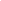 Mitch L Fronczak, Secretary